Материал для дистанционного обучения во 2 младшей группе.Комплекс утренней гимнастики 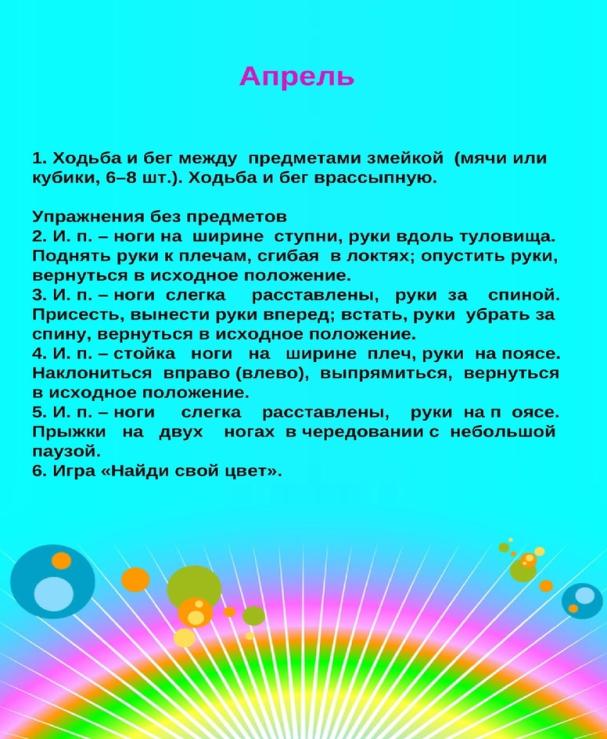 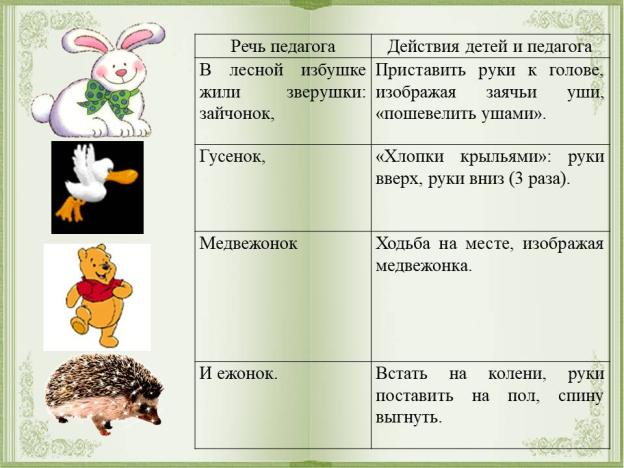 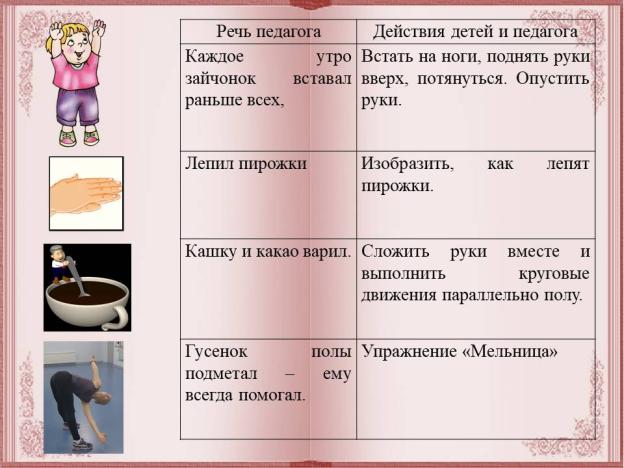 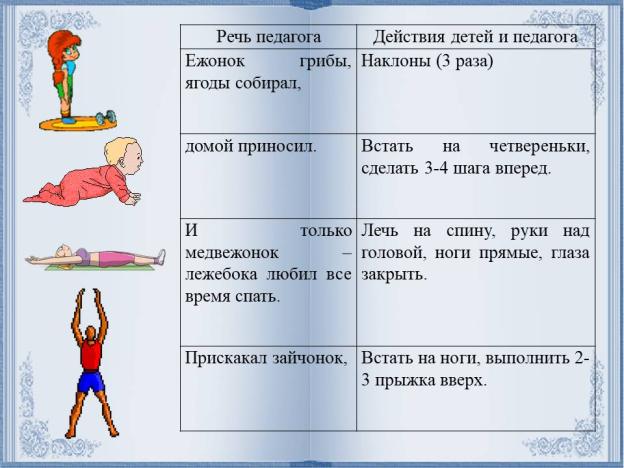 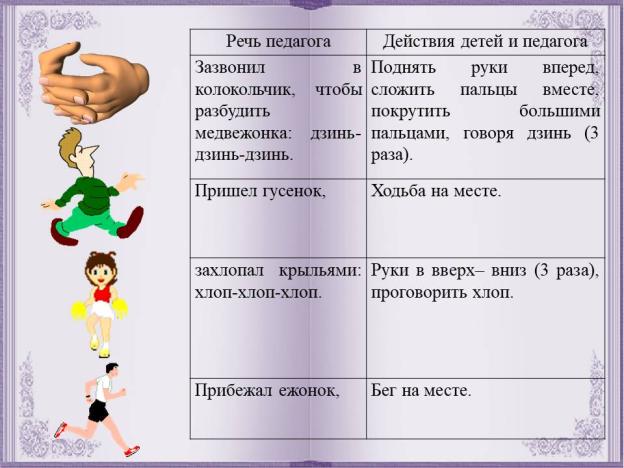 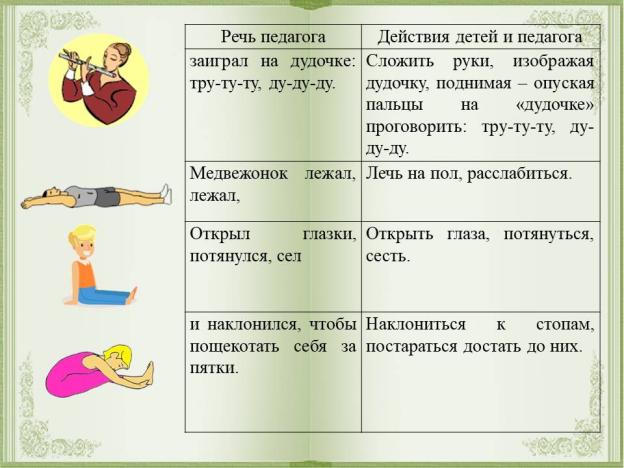 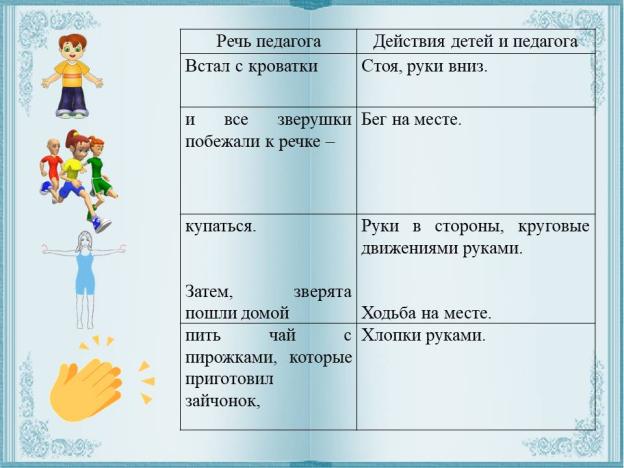 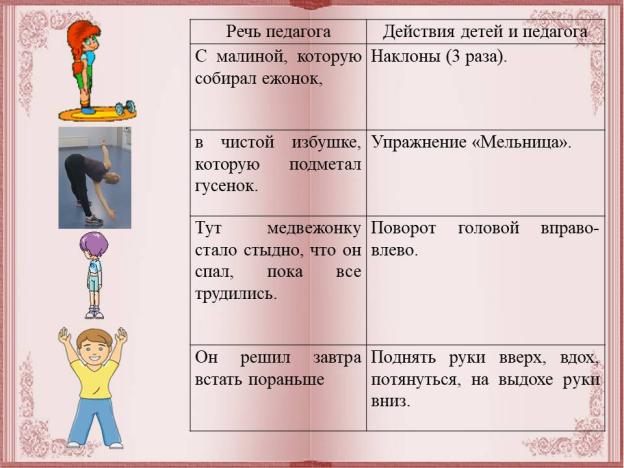 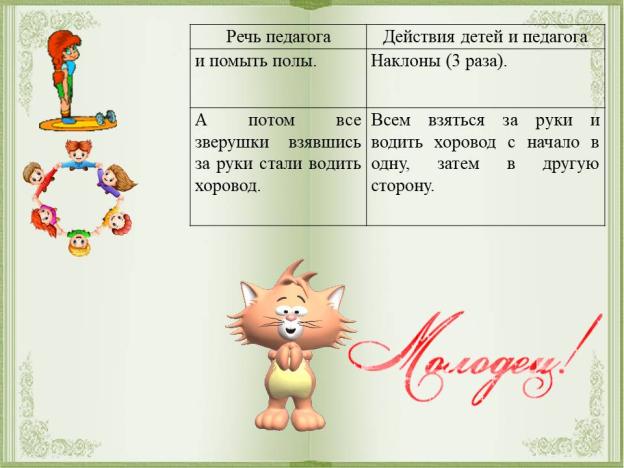 